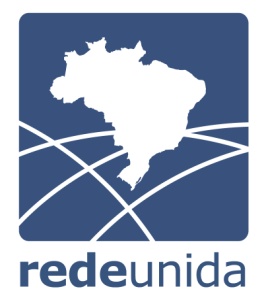 COMPOSIÇÃO DA DIREÇÃO DA ASSOCIAÇÃO REDE UNIDA/2021–2022COLEGIADO GESTORCoordenador (a) Geral: Endereço residencial: Celular: E-mail: Profissão: Estado Civil: Ocupação: CPF:RG: Nacionalidade: Vice-Coordenador (a): Endereço residencial: Celular: E-mail: Profissão: Estado Civil: Ocupação: CPF:RG: Nacionalidade: Coordenador (a) de Administração e Finanças: Endereço residencial: Celular: E-mail: Profissão: Estado Civil: Ocupação: CPF:RG: Nacionalidade:  Coordenador (a) do Eixo Educação na Saúde: Endereço residencial: Celular: E-mail: Profissão: Estado Civil: Ocupação: CPF:RG: Nacionalidade: Coordenador (a) do Eixo Participação Social em Saúde: Endereço residencial: Celular: E-mail: Profissão: Estado Civil: Ocupação: CPF:RG: Nacionalidade: Coordenador (a) do Eixo Trabalho em Saúde: Endereço residencial: Celular: E-mail: Profissão: Estado Civil: Ocupação: CPF:RG: Nacionalidade: Coordenador (a) do Eixo Gestão em Saúde: Endereço residencial: Celular: E-mail: Profissão: Estado Civil: Ocupação: CPF:RG: Nacionalidade: Coordenador (a) do Eixo Saúde Arte e Cultura na Saúde: Endereço residencial: Celular: E-mail: Profissão: Estado Civil: Ocupação: CPF:RG: Nacionalidade: Editor (a) Chefe da Editora Rede Unida: Endereço residencial: Celular: E-mail: Profissão: Estado Civil: Ocupação: CPF:RG: Nacionalidade: Coordenador (a) da TV Rede Unida: Endereço residencial: Celular: E-mail: Profissão: Estado Civil: Ocupação: CPF:RG: Nacionalidade: Coordenador (a) do Congresso: Endereço residencial: Celular: E-mail: Profissão: Estado Civil: Ocupação: CPF:RG: Nacionalidade: COORDENADORES DE SEÇÕES REGIONAIS:Coordenação Sul: Endereço residencial: Celular: E-mail: Profissão: Estado Civil: Ocupação: CPF:RG: Nacionalidade: Coordenação Sul: Endereço residencial: Celular: E-mail: Profissão: Estado Civil: Ocupação: CPF:RG: Nacionalidade: Coordenação Sul: Endereço residencial: Celular: E-mail: Profissão: Estado Civil: Ocupação: CPF:RG: Nacionalidade: Coordenação Sudeste: Endereço residencial: Celular: E-mail: Profissão: Estado Civil: Ocupação: CPF:RG: Nacionalidade: Coordenação Sudeste: Endereço residencial: Celular: E-mail: Profissão: Estado Civil: Ocupação: CPF:RG: Nacionalidade: Coordenação Sudeste: Endereço residencial: Celular: E-mail: Profissão: Estado Civil: Ocupação: CPF:RG: Nacionalidade: Coordenação Centro-Oeste: Endereço residencial: Celular: E-mail: Profissão: Estado Civil: Ocupação: CPF:RG: Nacionalidade: Coordenação Centro-Oeste: Endereço residencial: Celular: E-mail: Profissão: Estado Civil: Ocupação: CPF:RG: Nacionalidade: Coordenação Centro-Oeste: Endereço residencial: Celular: E-mail: Profissão: Estado Civil: Ocupação: CPF:RG: Nacionalidade: Coordenação Nordeste I: Endereço residencial: Celular: E-mail: Profissão: Estado Civil: Ocupação: CPF:RG: Nacionalidade: Coordenação Nordeste I: Endereço residencial: Celular: E-mail: Profissão: Estado Civil: Ocupação: CPF:RG: Nacionalidade: Coordenação Nordeste I: Endereço residencial: Celular: E-mail: Profissão: Estado Civil: Ocupação: CPF:RG: Nacionalidade: Coordenação Nordeste II: Endereço residencial: Celular: E-mail: Profissão: Estado Civil: Ocupação: CPF:RG: Nacionalidade: Coordenação Nordeste II:Endereço residencial: Celular: E-mail: Profissão: Estado Civil: Ocupação: CPF:RG: Nacionalidade: Coordenação Nordeste II: Endereço residencial: Celular: E-mail: Profissão: Estado Civil: Ocupação: CPF:RG: Nacionalidade: Coordenação Norte: Endereço residencial: Celular: E-mail: Profissão: Estado Civil: Ocupação: CPF:RG: Nacionalidade: Coordenação Norte: Endereço residencial: Celular: E-mail: Profissão: Estado Civil: Ocupação: CPF:RG: Nacionalidade: Coordenação Norte: Endereço residencial: Celular: E-mail: Profissão: Estado Civil: Ocupação: CPF:RG: Nacionalidade: FÓRUNS:Representante do Fórum Internacional da Rede Unida: Endereço residencial: Celular: E-mail: Profissão: Estado Civil: Ocupação: CPF:RG: Nacionalidade: Representante do Fórum Fazer-SUS: Endereço residencial: Celular: E-mail: Profissão: Estado Civil: Ocupação: CPF:RG: Nacionalidade: Representante do Fórum de Residências em Saúde: Endereço residencial: Celular: E-mail: Profissão: Estado Civil: Ocupação: CPF:RG: Nacionalidade: Representante do Fórum em Defesa dos Povos Originários: Endereço residencial: Celular: E-mail: Profissão: Estado Civil: Ocupação: CPF:RG: Nacionalidade: Representante do Fórum dos Direitos, da Diversidade, Equidade de Raça e Gênero: Endereço residencial: Celular: E-mail: Profissão: Estado Civil: Ocupação: CPF:RG: Nacionalidade: CONSELHO FISCAL:Membro: Endereço residencial: Celular: E-mail: Profissão: Estado Civil: Ocupação: CPF:RG: Nacionalidade: Membro: Endereço residencial: Celular: E-mail: Profissão: Estado Civil: Ocupação: CPF:RG: Nacionalidade: Membro: Endereço residencial: Celular: E-mail: Profissão: Estado Civil: Ocupação: CPF:RG: Nacionalidade: CONSELHO FISCAL - SuplenteMembro suplente: Endereço residencial: Celular: E-mail: Profissão: Estado Civil: Ocupação: CPF:RG: Nacionalidade: 